IZJAVA O FINANCIRANJUkojom pod materijalnom i kaznenom odgovornošću ________________________________________________________________________(naziv prijavitelja, OIB)izjavljujem:da se zaštitna sredstva (električne ograde) prijavljena na Natječaj za dodjelu potpore/donacije za zaštitna sredstva za sprječavanje šteta od divljači u 2022. godini raspisan od strane Koprivničko-križevačke županije ne financiraju iz državnoga proračuna ili proračuna jedinica lokalne samouprave.da se natječemo za financijska sredstva za kupnju zaštitnih sredstava (električne ograde) prijavljenih na Natječaj za dodjelu potpore/donacije za zaštitna sredstva za sprječavanje šteta od divljači u 2022. godini raspisan od strane Koprivničko-križevačke županije, kod drugih javnopravnih tijela ali postupak ocjenjivanja je još u tijeku.*zaokružiti odgovorMPKOPRIVNIČKO-KRIŽEVAČKA ŽUPANIJAUpravni odjel za gospodarstvo, komunalne djelatnosti i poljoprivreduUlica Antuna Nemčića 5, 48000 KoprivnicaTel: 048/658-138, pisarnica@kckzz.hrime i prezime te potpis osobe ovlaštene zazastupanje prijaviteljaMjesto i datum: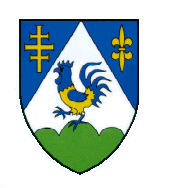 